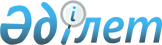 О внесении изменений и дополнения в постановления Правительства Республики Казахстан от 26 марта 2014 года № 266 "Об утверждении Правил превентивных посещений группами, формируемыми из участников национального превентивного механизма" и от 2 апреля 2014 года № 301 "Об утверждении Правил возмещения расходов участников национального превентивного механизма по превентивным посещениям"Постановление Правительства Республики Казахстан от 26 декабря 2017 года № 874.
      Правительство Республики Казахстан ПОСТАНОВЛЯЕТ:
      1. Внести в некоторые решения Правительства Республики Казахстан следующие изменения и дополнение:
      1) в постановлении Правительства Республики Казахстан от 26 марта 2014 года № 266 "Об утверждении Правил превентивных посещений группами, формируемыми из участников национального превентивного механизма" (САПП Республики Казахстан, 2014 г., № 24, ст. 176):
      в Правилах превентивных посещений группами, формируемыми из участников национального превентивного механизма, утвержденных указанным постановлением: 
      пункт 4 изложить в следующей редакции:
      "4. Координационный совет на основании протоколов утверждает планы периодических и промежуточных превентивных посещений (включающие сроки, перечень посещаемых учреждений и организаций, а также составы групп, уполномоченных на проведение указанных видов посещений.";
      дополнить пунктом 6-1 следующего содержания:
      "6-1. В состав каждой группы Координационным советом (по периодическим и промежуточным посещениям) или Уполномоченным по правам человека (по специальным посещениям) включается не более четырех участников национального превентивного механизма.";
      2) в постановлении Правительства Республики Казахстан от 2 апреля 2014 года № 301 "Об утверждении Правил возмещения расходов участников национального превентивного механизма по превентивным посещениям" (САПП Республики Казахстан, 2014 г., № 25, ст. 196):
      в Правилах возмещения расходов участников национального превентивного механизма по превентивным посещениям, утвержденных указанным постановлением:
      пункт 3 изложить в следующей редакции:
      "3. Возмещение расходов по превентивным посещениям за счет средств республиканского бюджета осуществляется на основании следующих документов:
      1) протоколы Координационного совета при Уполномоченном по правам человека в Республике Казахстан (далее – Координационный совет) об утверждении планов указанных видов превентивных посещений с приложением соответствующих планов (включающих сроки, перечень посещаемых учреждений и организаций, а также составы групп, уполномоченных на проведение указанных видов посещений) – по периодическим и промежуточным превентивным посещениям;
      2) решение Уполномоченного по правам человека в Республике Казахстан о направлении группы участников национального превентивного механизма на основании поступивших сообщений о применении пыток и других жестоких, бесчеловечных или унижающих достоинство видов обращения и наказания - по специальным посещениям;
      3) документы, подтверждающие расходы, указанные в пунктах 5, 6 настоящих Правил;
      4) отчет о фактических расходах денежных средств, направляемый руководителями групп в соответствии с пунктом 7 настоящих Правил;
      5) подтверждение, предусмотренное пунктом 8 настоящих Правил.";
      подпункт 3) пункта 5 изложить в следующей редакции:
      "3) накладные расходы, включающие расходы на приобретение канцелярских товаров, копирование собранных материалов, за пользование телефонной связью, интернетом и почтовыми услугами, – в размере, не превышающем двух минимальных месячных расчетных показателей на каждого участника национального превентивного механизма, осуществлявшего превентивное посещение.";
      пункт 7 изложить в следующей редакции:
      "7. Ежемесячно не позднее 5 числа месяца, следующего за отчетным, руководитель группы национального превентивного механизма направляет заказным письмом в адрес администратора бюджетной программы отчет о фактических расходах денежных средств, предусматривающий информацию о подлежащих возмещению расходах по форме согласно приложению 1 к настоящим Правилам. 
      К отчету о фактических расходах денежных средств руководитель группы прилагает документы, подтверждающие расходы, указанные в пунктах 5, 6 настоящих Правил.";
      пункт 8 изложить в следующей редакции:
      "8. Государственное учреждение "Национальный центр по правам человека" направляет администратору бюджетной программы:
      1) ежемесячно не позднее 20 числа, следующего за отчетным, а в декабре месяце до 10 числа подтверждение согласно приложению 2 к настоящим Правилам;
      2) в течение десяти рабочих дней с даты проведения заседания Координационного совета подтверждение по участию участников национального превентивного механизма в работе Координационного совета.";
      пункт 9 изложить в следующей редакции:
      "9. Администратор бюджетной программы ежемесячно, не позднее 10 рабочих дней с даты получения информации, указанной в пункте 8 настоящих Правил, производит возмещение расходов участника национального превентивного механизма путем начисления причитающейся участнику национального превентивного механизма суммы на его текущий банковский или иной счет, представленный руководителем группы национального превентивного механизма и подтвержденный соответствующим банком или организацией, осуществляющей отдельные виды банковских операций".
      2. Настоящее постановление вводится в действие после дня его первого официального опубликования.  Отчет
о фактических расходах денежных средств по превентивным посещениям участников группы национального превентивного механизма (НПМ)
за _________ месяц ______ год 
      Руководитель группы НПМ Ф.И.О. ________________________________________________
                                           (подпись, дата и год) Подтверждение
о предоставлении письменных отчетов по итогам превентивных посещений участников группы национального превентивного механизма (НПМ)
за _________ месяц ______ год
      Руководитель Национального центра по правам человека Ф.И.О.
					© 2012. РГП на ПХВ «Институт законодательства и правовой информации Республики Казахстан» Министерства юстиции Республики Казахстан
				
      Премьер-Министр
Республики Казахстан

Б. Сагинтаев
Приложение 1
к Правилам возмещения
расходов участников
национального превентивного
механизма по превентивным
посещениям
№ п/п
Наименование учреждения или организации с указанием полного адреса нахождения
Ф.И.О участников группы НПМ
Срок превентивного посещения
Вид превентивного посещения
Расходы, связанные с подготовкой отчета группы по результатам превентивного посещения (в размере 1 МРЗП)
Расходы, связанные с выездом участника группы
Накладные расходы
Проживание
Суточные
ИтогоПриложение 2
к Правилам возмещения
расходов участников
национального превентивного
механизма по превентивным
посещениям
№ п/п
Наименование учреждения или организации с указанием полного адреса нахождения
Дата проведения превентивного посещения
Вид превентивного посещения
Наименование отчета по итогам превентивного посещения
Ф.И.О. участников НПМ, подписавших отчет
Ф.И.О. руководителя группы участников НПМ
Дата представления отчета по итогам превентивного посещения